بسمه تعالی 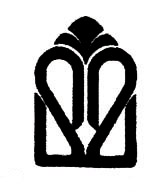 											    تاریخ تصویب:         فرم ویژه  طرح های تحقیقاتی                         کمیته اخلاق دانشگاه /دانشکده (ویرایش اسفند 90)عنوان طرح : مشخصات مجري و همکاران ونوع تخصص آنان: (صفحه مربوطه  از پروپوزال کپی و ضمیمه فرم گردد)   ارسالي از: تاریخ تصویب طرح :صفحه اول پروپوزال چکیده طرح، اهداف و فرضیات، روش انجام پژوهش،ملاحظات اخلاقی (طرح ): (صفحات مربوطه از پروپوزال کپی و ضمیمه فرم گردد)ضروری است که :در طرحها با نمونه گیری انسانی کپی نمونه برگه فرم رضایت آگاهانه ودرطرحهای پرسشنامه ای کپی پرسشنامه ضمیمه فرم گردد , و در خصوص طرحهای مربوط به حیوانات فرم  ویژه کار با حیوانات که به امضای مجری رسیده است ضمیمه گردد.فایل الکترونیک هر طرح توسط کارشناس ستادی طرح در پوشه ای به نام "ethic committee" موجود در ftp قرار داده شود.مجری طرح                                               كارشناس پژوهشي طرح                                     کارشناس کمیته اخلاق مصوبات جلسه در خصوص طرح فوق :ردیفسؤالنظر مجرینظر مجرینظر مجرینظر کارشناس پژوهشی طرحنظر کارشناس پژوهشی طرحنظر کارشناس پژوهشی طرحنظر کارشناس کمیته اخلاقنظر کارشناس کمیته اخلاقنظر کارشناس کمیته اخلاقردیفسؤالبلیخیرموضوعیت ندارد بلیخیرموضوعیت ندارد بلیخیرموضوعیت ندارد 1آیا رضایت آگاهانه از شرکت کننده یا ولی قانونی آن گرفته می شود؟2آیا آزمودنی ازحق خود برای "خروج بدون شرط در هرمرحله از مطالعه" بطورکامل آگاه می شود؟3آیا هیچ زیانی (جسمی، روحی، اجتماعی، قانونی و اقتصادی) دراین طرح پژوهشی برای آزمودنی ها وجود دارد؟4آیا امکانات و روش هایی برای رویارویی با زیان های احتمالی درنظر گرفته شده است؟ توضیح دهید.5آیا درمرحله جمع آوری، انتقال و نگهداری اطلاعات یا نمونه ها به حفظ اسرار آزمودنی توجه می شود؟6درصورت استفاده از نمونه ها برای مطالعات بعدی، آیا در رضایت نامه به این موضوع اشاره شده است؟7آیا در این پژوهش منافع خاصی برای آزمودنی محتمل است؟8درصورتی که مطالعه بر روی گره خاصی از افراد (زندانیان، افرادمعتاد،...) انجام می شود، آیا دلیل منطقی و توجیه اخلاقی برای مطالعه روی این گروه وجود دارد؟9آیا نتایج مؤثردر روند سلامتی یا بیماری آزمودنی ها و راهنمایی های لازم برای اقدامات بعدی در اختیار آنها قرارخواهد گرفت؟